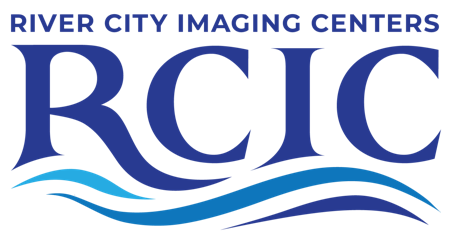 AUTHORIZATION TO RELEASE HEALTHCARE INFORMATIONPatient’s Name: ______________________________________________________________Any previous names: _________________________________________________________Date of Birth: __________________________ Phone Number: ______________________I request and authorize ______________________________________________ to release protected healthcare information of the patient’s name above to:River City Imaging CentersATTN: Medical Records1750 E. Common St, Suite 1101New Braunfels, TX, 78130Phone: 830-302-4355Fax: 830-312-7677This request and authorization apply to the following:Mammogram Images and reports- ALL PRIORSUltrasound images and reportsPathology reportsMRI Images and reportsCT Images and reportsI am aware I have the right to revoke this authorization at any time, provided that I give reason in writing to River City Imaging Centers. If I revoke this authorization, I understand River City Imaging Centers will no longer use or disclose information with the authorized person stated above. I also understand, River City Imaging Centers cannot retrieve any disclosures already made with my permission. (DISCLAIMER: River City Imaging Centers adheres to the CMS HIPAA guidelines; Pursuant to Section 45 CFR 164.502(g))I have read the above and authorize the disclosure of the protected health information as stated.Patient Signature: __________________________________________________ Date: ____________________Note to patient: For screening mammograms- if your prior mammograms do not arrive in 14 business days then your mammogram will be dictated at that time without comparison.Initial: __________________